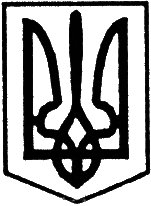                        УКРАЇНА                                                          НАКАЗНАЧАЛЬНИКА ВІДДІЛУ ОСВІТИУЛЬЯНОВСЬКОЇ  РАЙОННОЇ  ДЕРЖАВНОЇ  АДМІНІСТРАЦІЇКІРОВОГРАДСЬКОЇ ОБЛАСТІвід    4 грудня   2014    року                                                    № 182                                                        м. УльяновкаПро посилення національно-патріотичноговиховання дітей та учнівської молодіНа виконання наказу Міністерства освіти і науки України від 27 жовтня 2014 року № 1232 “Про затвердження плану заходів щодо посилення національно-патріотичного виховання дітей та учнівської молоді”, наказу директора департаменту освіти і науки Кіровоградської обласної державної адміністрації від 25 листопада 2014 року №455 «Про посилення національно-патріотичного виховання дітей та учнівської молоді», з метою посилення національно-патріотичного вихованняНАКАЗУЮ:Затвердити план заходів щодо посилення національно-патріотичного виховання дітей та учнівської молоді на 2014-2017 роки (додається).Керівникам навчальних закладів:забезпечити виконання плану заходів щодо посилення національно- патріотичного виховання дітей та учнівської молоді на 2014-2017 роки;про хід виконання плану заходів інформувати відділ освіти  райдержадміністрації щокварталу до 01 числа місяця наступного за звітним періодом до 2017 року (перше інформування до 01 січня 2015 року).Вважати наказ начальника відділу освіти  від 08 вересня  2014 року № 132 “Про вшанування героїв, які відділи життя за Україну” таким, що втратив чинність.Контроль за виконанням даного наказу залишаю за собою.Начальник відділу освіти                                                            В. ЛуценкоДодатокдо наказу директора відділу освіти райдержадміністрації «4» грудня 2014 року №182№ з/пЗміст заходуТермінвиконанняВиконавці12341.Забезпечити реалізацію методичних рекомендацій Міністерства освіти і науки України щодо національно-патріотичного виховання дітей та учнівської молоді з урахуванням сучасних вимог.2015-2017 рокиКерівники навчальних закладів2.Проводити тематичні заходи, присвячені героїчним подвигам українських воїнів, боротьбі за територіальну цілісність і незалежність України (лінійки, уроки пам’яті, круглі столи, конференції, лекції, виховні години, бесіди, вечори та інші тематичні заходи).3.Активізувати впровадження нових форм та методів національно-патріотичного виховання дітей та учнівської молоді4.Організувати зустрічі учнів та вихованців з учасниками антитерористичної операції та волонтерами, які надають їм допомогу5.Проводити заходи з батьками щодо роз’яснення ролі сім’ї, як основи виховання громадянина-патріота України6.Оновлювати інформаційні стенди, куточки та фотовиставки на патріотичну тематику7.Під час проведення державних свят організувати покладання квітів до пам'ятників, пам'ятних знаків, місць поховання осіб, які віддали життя за Україну8.Передбачити в планах роботи навчальних закладів заходи з нагоди відзначення національних свят та пам’ятних дат, зокрема Дня захисника України, Дня Гідності і Свободи, Дня Збройних Сил України, Дня Соборності України тощо.9.Доповнити експозиції музеїв та встановлювати на навчальних закладах меморіальні дошки з метою увічнення пам’яті випускників навчальних закладів — українських воїнів — борців за територіальну цілісність і незалежність України10.Забезпечити відвідування організованими групами дітей та учнівської молоді музеїв бойової слави.11.Забезпечити розробку та реалізацію спільнихрічних планів військового комісаріату та органуі -івідділу освітою щодо роботи у навчальних закладах району з питань профорієнтаційної діяльності та військово-патріотичного вихованняУЧНІВ12.Організувати проведення навчальних зборів вчителів  предмета “Захист Вітчизни” та навчально-польових занять учнів  13.Організувати діяльність пошукових загонів з метою вивчення бойового шляху військовослужбовців, що є випускниками або працівниками навчального закладу.14.Проаналізувати кадровий склад вчителів предмету “Захист Вітчизни” та вжити заходів щодо забезпечення пріоритетного призначення на посади вчителів зазначеного предмету офіцерів запасу Збройних сил України15.Вжити заходи щодо приведення у відповідність з вимогами чинного законодавства у загальноосвітніх школах навчальної бази викладання предмета “Захист Вітчизни”.16.Вжити заходи щодо збільшення кількості годин варіативної складової навчальних планів загальноосвітніх навчальних закладів для викладання спецкурсів та факультативів військово-спортивного напрямуВідділ освіти17.Залучати осередки дитячих і молодіжних  організацій до проведення туристських змагань та зльотів, військово-спортивних патріотичних ігор, спортивних змагань тощо.ЦДЮТ, ДЮСШ, навчальні заклади18.Проводити військово-спортивні змагання, фестивалі-конкурси патріотичної пісні, прози і поезії, творів образотворчого мистецтва.19.Передбачити у діяльності позашкільного навчального закладу району збільшення кількості гуртків військово-спортивного та патріотичного спрямування20.Запровадити в навчальні заклади району програму з позашкільної освіти та курс за вибором «Кіровоградщина. Історія рідного краю»2014-2016 роки21.Забезпечити впровадження курсів за вибором: “Вчимося бути громадянами” (для учнів 7 (8) класу), “Ми - громадяни України” (для учнів 9(10) класу), “Громадянська освіта: основи демократії-” (для учнів 11 класу)2015-2017 рокиВідділ освіти 22.Створити на базі закладу координаційний Центр патріотичного виховання із залученням до його роботи представників органів влади, громадських організацій, які переймаються питаннями патріотичного виховання дітей та молоді, забезпечити його роботуДо 01 червня 2015 рокуЦДЮТ23.Спільно з громадськими організаціями забезпечити організацію проведення всіх етапів (шкільний, районний) та участь команди-переможця у заключному етапі Всеукраїнської дитячо-юнацької військово-патріотичної гри “Сокіл” (“Джура”)2015-2017 рокиВідділ освіти, ЦДЮТ,ДЮСШ, загальноосвітні школи24.Запровадити проведення Всеукраїнської військово-спортивної патріотичної гри “Захисник України”Вересень 2015 рокуНавчальні заклади25.Розробити методичні рекомендації щодо громадянсько-патріотичного виховання дітей та учнівської молоді та довести їх до керівників навчальних закладівДо 01 січня 2015 рокуКучер І.В.,Івахнюк О.В., керівники шкільних музеївЗубрейчук Н.Ф., методист РМК26.Розробити віртуальні подорожі музеями району з метою вивчення історико-культурної спадщини та процесів державотвореннядо 01 січня 2015 рокуКучер І.В.,Івахнюк О.В., керівники шкільних музеївЗубрейчук Н.Ф., методист РМК27.Організувати та провести районний семінар для заступників директорів із виховної роботи, педагогів-організаторів з проблеми «Становлення і розвиток виховних систем навчальних закладів у контексті формування громадянсько-патріотичних цінностей»2015 рікКучер І.В.,Івахнюк О.В., керівники шкільних музеївЗубрейчук Н.Ф., методист РМК28.Створити банк даних досвіду роботи загальноосвітніх навчальних закладів з національно-патріотичного вихованняДо 01 січня 2015 роки29.Узагальнити перспективний досвід учителів історії та правознавства в контексті реалізації національно-патріотичного виховання (видання методичного посібника)2014-2015 рокиКучер І.В., методист РМК